MUNICIPIO DE TLAJOMULCO DE ZÚÑIGA, JALISCOOFICIALÍA MAYOR “CONVOCATORIA DE LICITACIÓN PÚBLICA LOCAL”OM-19/2021“ADQUISICIÓN DE SERVICIO DE REPARACIÓN DE CAMIONES DE DESAZOLVE (TIPO VACTOR) PARA EL GOBIERNO MUNICIPAL DE TLAJOMULCO DE ZÚÑIGA, JALISCO (RECORTADA)”El Municipio de Tlajomulco de Zúñiga, Jalisco a través de su Unidad Centralizada de Compras ubicada en el primer piso del edificio de la calle Higuera número 70, Colonia Centro en Tlajomulco de Zúñiga, Jalisco, con teléfono 01 (33) 32 83 44 00 invita a las Personas Físicas y Morales interesadas, a participar en la LICITACIÓN PÚBLICA LOCAL para la “ADQUISICIÓN DE SERVICIO DE REPARACIÓN DE CAMIONES DE DESAZOLVE (TIPO VACTOR) PARA EL GOBIERNO MUNICIPAL DE TLAJOMULCO DE ZÚÑIGA, JALISCO (RECORTADA)”, ello de conformidad con el artículo 134 de la Constitución Política de los Estados Unidos Mexicanos, así como el procedimiento que se establece en el Capítulo Segundo “De la Licitación Pública”, previsto por la Ley de Compras Gubernamentales, Enajenaciones y Contratación de Servicios del Estado de Jalisco y sus Municipios, y a efecto de normar el desarrollo de la presente Licitación, se emiten las siguiente:CONVOCATORIA:CRONOGRAMAPara los fines de estas bases, se entiende por:Las Bases de Licitación así como sus respectivos anexos fueron aprobados por unanimidad por el Comité de Adquisiciones del Municipio de Tlajomulco de Zúñiga, Jalisco; la propuesta del “LICITANTE” deberá sujetarse a las especificaciones señaladas en las Bases de esta Licitación y de cada uno de sus Anexos y para ello cada uno de los licitantes deberá de inscribirse en el presente proceso mediante el pago de derechos de Bases de Licitación ello con fundamento en el artículo 133 fracción IX de la Ley de Ingresos del Municipio de Tlajomulco de Zúñiga, Jalisco y para ello deberán de acudir con la orden de pago adjunta al formato PDF que se encuentra firmado de esta convocatoria a cualquiera de las cajas de la 6 a la 16 de la recaudadora central ubicada en Planta Baja de la calle Higuera no. 70, del Centro Administrativo Tlajomulco CAT, Colonia Centro, Tlajomulco de Zúñiga, Jalisco a pagar la cantidad señalada en el apartado costo de las bases, una vez hecho esto se le entregará un recibo oficial con el que deberá de acudir a la Dirección de Recursos Materiales ubicadas en calle Higuera no. 70, primer piso del Centro Administrativo Tlajomulco CAT, colonia Centro, Tlajomulco de Zúñiga, Jalisco, lugar donde se le entregaran copias y formato Word de la Convocatoria, Bases y Anexos del presente proceso.A t e n t a m e n t eLCP. Raúl Cuevas LanderosSecretario Ejecutivo del Comité de Adquisicionesdel Municipio de Tlajomulco de Zúñiga, JaliscoEl Municipio de Tlajomulco de Zúñiga tiene el siguiente requerimiento de reparar:ORDEN DE PAGOBASES DE LICITACIÓN OM-19/2021Favor de llenar a máquina o con letra de moldeNúmero de LicitaciónOM-19/2021Pago de Derechos de las Bases$300.00 de conformidad con el artículo 133 fracción IX de la Ley de Ingresos del Municipio de Tlajomulco de Zúñiga, Jalisco.Aprobación de Bases por el Comité Jueves 25 de febrero del 2021Publicación de la Convocatoria en el portal web del Municipio de Tlajomulco de Zúñiga, Jalisco (en formato descargable)Jueves 25 de febrero del 2021Entrega de preguntas para Junta Aclaratoria y correo electrónico para el envío de preguntasHasta el domingo 28 de febrero del 2021 a las 15:00 horas, correo: licitaciones@tlajomulco.gob.mxFecha, hora y lugar de la celebración de la primera Junta de Aclaraciones (art. 59, F. III, Ley)Lunes 01 de marzo 2021 a las 15:00 horas, la Dirección de Recursos Materiales, primer piso del Centro Administrativo (CAT), ubicado en la calle de Higuera número #70, Colonia Centro, Tlajomulco de Zúñiga, Jalisco, México.Fecha, hora y lugar de celebración del acto de presentación de proposiciones (art. 59, F. III, Ley)La presentación de proposiciones iniciará el miércoles 03 de marzo 2021 a las 9:00 y concluirá a las 9:15 horas en el inmueble ubicado en Av. López Mateos Sur No. 1710 “B”, salón 02, Hotel Encore, Colonia Santa Isabel, Tlajomulco de Zúñiga, Jalisco. C.P. 45645.Fecha, hora y lugar de celebración del acto de apertura de proposiciones (art. 59, F. III, Ley)La apertura de proposiciones iniciará el miércoles 03 de marzo 2021 a las 9:16 horas en el inmueble ubicado en Av. López Mateos Sur No. 1710 “B”, salón 02, Hotel Encore, Colonia Santa Isabel, Tlajomulco de Zúñiga, Jalisco. C.P. 45645.Resolución del ganadorEn fecha de apertura de proposiciones o hasta 20 días hábiles posteriores, mismo lugar. Origen de los Recursos (art. 59, F. II, Ley)Municipal Carácter de la Licitación (Art. 55 y 59, F. IV, Ley)LOCALIdioma en que deberán presentarse las proposiciones, anexos y folletos (Art. 59, F. IV, Ley)EspañolEjercicio Fiscal que abarca la Contratación (Art. 59, F. X, Ley)2021Se acredita la suficiencia presupuestal (Art. 50, Ley)SITipo de contrato (Art. 59, F. X, Ley)Contrato u Orden de Compra cerrado Aceptación de proposiciones Conjuntas (Art. 59, F. X, Ley) SIAdjudicación de los Bienes o Servicios (por partida/todo a un solo proveedor (Art. 59, F. XI, Ley)Se podrá adjudicar a varios licitantesParticipación de testigo Social (Art. 37, Ley)NOCriterio de evaluación de propuestas (Art. 59, F. XII, Ley)BinarioDescripción detallada de los bienes o servicios con requisitos técnicos mínimos, desempeño, cantidades y condiciones de entrega (Art. 59, F. II, Ley)Anexo 1Anexos que cuenta con la relación enumerada de requisitos y documentos que deberán de presentar los licitantes incluyendo:1.- Acreditación Legal2.- Manifestación de NO encontrarse en los supuestos del Art 52 de la Ley3.- Manifestación de Integridad y NO colusión4.- Demás requisitos que sean solicitados              Anexo 3              Anexo 4              Anexo 4              Anexo 1 y 2Plazo de presentación de propuestas (Art. 60, Ley)Normal: 13 días (supera)Domicilio de las Oficinas de la Contraloría Municipal donde podrán presentarse inconformidades.Independencia 105 Sur, colonia centro en Tlajomulco de Zúñiga, Jalisco“CONVOCANTE”Municipio de Tlajomulco de Zúñiga, Jalisco“DOMICILIO”Higuera No. 70, Col. Centro, Tlajomulco de Zúñiga, Jalisco. “COMITÉ”Comité de Adquisiciones del Municipio de Tlajomulco de Zúñiga, Jalisco“UNIDAD CENTRALIZADA DE COMPRAS”Unidad Centralizada de Compras de Recursos Materiales (Higuera no. 70, primer piso del Centro Administrativo Tlajomulco CAT, Colonia. Centro, Tlajomulco de Zúñiga, Jalisco).“LEY”Ley de Compras Gubernamentales, Enajenaciones y Contratación de Servicios del Estado de Jalisco y sus Municipios“LICITANTE” Persona Física o Moral (Razón Social) “REGLAMENTO”Reglamento de Adquisiciones para el Municipio de Tlajomulco de Zúñiga, Jalisco“PROVEEDOR”Licitante Adjudicado.“PROCESO”La adquisición de: “ADQUISICIÓN DE SERVICIO DE REPARACIÓN DE CAMIONES DE DESAZOLVE (TIPO VACTOR) PARA EL GOBIERNO MUNICIPAL DE TLAJOMULCO DE ZÚÑIGA, JALISCO (RECORTADA)” los cuales están descritos en los anexos de las presentes bases.PartidaSub PartidaCant.U. de M.DescripciónDetalle111ServicioSERVICIO (VACTOR O VAC-CON)REFACCIONES REQUERIDAS PARA REPARACIÓN, 1 CADENA DOBLE GIRO DEL CARRETE, 1 MANGUERA DE SUCCIÓN DE 8" X 1.85 MTS, 2 BRIDAS DE 8" PARA MANGUERA DE SUCCIÓN, 1 FLOTADOR PARA NIVEL DE TANQUE DE SÓLIDOS, 1 MANGUERA DE PRESIÓN DE 1" X 122 MTS (2500 PSI), 1 BOMBA HIDRÁULICA DE LA DIRECCIÓN. MANTENIMIENTO PREVENTIVO AL MOTOR PRINCIPAL CATERPILAR 3126, FILTROS DE ACEITE, AIRE, DIESEL, 2 CUBETAS DE ACEITE 15W/40, 1 CUBETA DE ACEITE HIDRÁULICO PARA EL SISTEMA HIDRÁULICO, 1 TORRETA FIJA, 1 TORRETA DE SEÑALAMIENTO PARA EL SISTEMA ELÉCTRICO 2 PIEZAS. TOVERAS DE PRESIÓN PARA BOMBA.121ServicioSERVICIO (VACTOR O VAC-CON)MANO DE OBRA: PREVENTIVO MOTOR CATERPILAR 3126, ENGRASADO Y LAVADO, REVISIÓN DE BANDAS, POLEAS, CABLES Y ABRAZADERAS, PREVENTIVO MOTOR CUMMINS BT4 (MOTOR AUXILIAR), CAMBIO DE FILTROS Y ACEITE, PRUEBAS DE OPERACIÓN Y POTENCIA,  SISTEMA ELÉCTRICO AL CHASIS: LUCES EN GENERAL, LUCES DE SEÑALAMIENTO DE EQUIPO, TORRETAS, BARRAS Y LUCES REVERSA, SISTEMA OPERATIVO A LA CAJA DE CONTROL PARTE FRONTAL DEL EQUIPO ( CONTROLES DE PLUMA, ACCIONAMIENTO DE BOMBA DE AGUA,  ACCIONAMIENTO DE COMPUERTAS DE VACÍO, INSTALAR CADENA AL MOTOR HIDRÁULICO DEL CARRETE, COLOCAR MANGUERA CON BRIDAS AL TUBO DE SUCCIÓN,  CAMBIAR FLOTADOR CON VARILLAJE, INSTALAR MANGUERA DE PRESIÓN DEL CARRETE, INSTALAR BOMBA HIDRÁULICA PARA LA DIRECCIÓN, SISTEMA DE ALTA PRESIÓN DE AGUA: CALIBRAR PRESIÓN Y CORREGIR FUGAS DE AGUA, SISTEMA HIDRÁULICO EN GENERAL, CORREGIR FUGAS DE ACEITE EN BANCOS HIDRÁULICOS, REVISIÓN DEL FUNCIONAMIENTO DE LOS PISTONES DE ACCIONAMIENTO Y LEVANTE, INSTALACIÓN DE FILTRO HIDRÁULICO, PISTONES DE CIERRE DE COMPUERTA, PISTONES DE EXTENSIÓN, PISTONES DEL GIRO DE LA PLUMA, SUMINISTRO DE ACEITE HIDRÁULICO, REVISIÓN Y LIMPIEZA DE VÁLVULAS, ELECTROHIDRÁULICAS CONTROL DE LA PLUMA, SISTEMA DE VACÍO REVISAR SELLO DE COMPUERTA, VÁLVULA CHK, ENGRASAR CHUMACERAS, LIMPIEZA Y REPARACIÓN DE CARACOLES, SERVICIO DE FRENOS211ServicioSERVICIO (VACTOR O VAC-CON)REFACCIONES REQUERIDAS PARA REPARACIÓN CIDON DE VACÍO PARA VACTOR, MANGUERA DE PRESIÓN DE 1”(3000 PSI), PIRAÑA DE 122 MTS, CODO GIRATORIO DE 1 ¼, PARABRISAS PARA CABINA TORRETA BARRA DE SEÑALAMIENTO, FILTROS PARA MOTOR PRINCIPAL, FILTROS PARA MOTOR AUXILIAR, CUBETAS DE 19 LTS. MOTOR PRINCIPAL FILTROS PARA MOTOR AUXILIAR, CUBETA DE 19 LTS MOTOR PRINCIPAL CUBETA DE 19 LTS MOTOR PRINCIPAL, 40 LTS DE ANTICONGELANTE, SELECTOR DE 2 PASOS DE ACELERAMIENTO MOTOR AUXILIAR, VÁLVULA DE PRESIÓN 2 VIAS DE 1” (5000 PSI) TAPÓN BAYONETA PARA DEPOSITO DE ACEITE DE LA DIRECCIÓN HIDRÁULICA, 10 LTS ACEITE ESPECIAL PARA COPLE HIDRÁULICAS DE TURBINAS, 8 LTS DE ACEITE PARA TRANSMISIÓN COTTA, 1 FILTRO DEL HIDRAULICO, 20 LTS ACEITE HIDRÁULICO, 1 TRAMO DE MANGUERA FRONTAL DE SUCCIÓN, 1 PZA. FILTRO DE MALLA PARA BOMBA DE AGUA, 6MTS MANGUERA AZUL DE DESCARGA TRASERA.221ServicioSERVICIO (VACTOR O VAC-CON)MANO DE OBRA PREVENTIVO MOTOR CATERPILAR C7 (MOTOR PRINCIPAL), ENGRASADO Y LAVADO, REVISIÓN DE BANDAS, CABLES Y ABRAZADERAS, PREVENTIVO MOTOR JOHN DEREE (MOTOR AUXILIAR), CAMBIO DE FILTROS Y ACEITE, PRUEBAS DE OPERACIÓN Y POTENCIA, SISTEMA ELÉCTRICO AL CHASIS: LUCES EN GENERAL, LUCES DE SEÑALAMIENTO DE EQUIPO, TORRETAS, BARRAS Y LUCES REVERSA, SISTEMA OPERATIVO DE LA CAJA DE CONTROL PARTE FRONTAL DEL EQUIPO (CONTROLES DE PLUMA, ACCIONAMIENTO DE BOMBA DE AGUA, ACCIONAMIENTO DE PAPALOTE DE VACÍO, MANTENIMIENTO AL CONTROL DE ACELERAMIENTO MOTOR PRINCIPAL DEL SISTEMA DE PRESIÓN AGUA DEL SISTEMA DE SUCCIÓN PROGRAMAR LA ACELERACIÓN A UN RANGO DE TRABAJO DE 2300 RPM, CAMBIO DE ACEITE AL COPLE HIDRÁULICO, REVISIÓN Y LIMPIEZA DE TURBINAS, CORREGIR FUGAS DE VACIO, AJUSTAR Y CALIBRAR PAPALOTE DE VACIO, LIMPIEZA DE CANASTILLAS INTERNAS DEL TANQUE DE SOLIDOS, AJUSTAR TAPA TRASERA (FUGAS DE VACIO), LIMPIEZA Y LUBRICACIÓN AL NIVEL DE SOLIDOS, REVISIÓN DE PELOTA CHECK DEL TANQUE SOLIDOS INTERNO, SISTEMA DE ALTA PRESIÓN DE AGUA: CALIBRAR PRESIÓN Y CORREGIR FUGAS DE AGUA, CAMBIO DE FILTRO DE MALLA, INSTALAR MANGUERA DE SONDEO 1” BOMBA DE AGUA JET RODER, INSTALACIÓN Y ADAPTAR EL CICLÓN DE vacío NUEVO, SISTEMA HIDRÁULICO EN GENERAL, CORREGIR FUGAS DE ACEITE EN BANCOS HIDRÁULICOS, REVISIÓN DEL FUNCIONAMIENTO DE PISTONES DE ACCIONAMIENTO Y LEVANTE, INSTALACIÓN DE FILTRO HIDRÁULICO, PISTONES DE CIERRE COMPUERTA , PISTONES DE EXTENSIÓN, PISTONES DEL GIRO DE LA PLUMA, SUMINISTRO DE ACEITE HIDRÁULICO, REVISIÓN Y LIMPIEZA DE VÁLVULAS, ELECTROHIDRÁULICAS CONTROL DE LA PLUMA, SISTEMA DE VACÍO REVISAR SELLO DE COMPUERTA, VÁLVULA CHEK, ENGRASAR CHUMACERAS, LIMPIEZA DE CARACOLES, SERVICIO DE FRENOS, SERVICIO Y MANTENIMIENTO DE VÁLVULAS DE ADMISIÓN Y ESCAPE DE LA BOMBA DE ALTA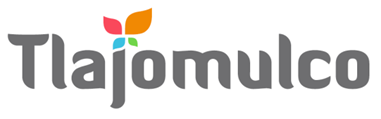 MUNICIPIO DE TLAJOMULCO DE ZÚÑIGA, JALISCODIRECCIÓN DE RECURSOS MATERIALESMUNICIPIO DE TLAJOMULCO DE ZÚÑIGA, JALISCODIRECCIÓN DE RECURSOS MATERIALESDATOS DE LICITACIÓNDATOS DE LICITACIÓNIMPORTE: $300.00     CON LETRA: TRESCIENTOS PESOS, 00/100, M. N.IMPORTE: $300.00     CON LETRA: TRESCIENTOS PESOS, 00/100, M. N.LICITACIÓN PÚBLICA LOCALOM-19/2021 “ADQUISICIÓN DE SERVICIO DE REPARACIÓN DE CAMIONES DE DESAZOLVE (TIPO VACTOR) PARA EL GOBIERNO MUNICIPAL DE TLAJOMULCO DE ZÚÑIGA, JALISCO (RECORTADA)”DATOS DEL LICITANTEDATOS DEL LICITANTELICITANTE R. F. C.NO. DE PROVEEDOR (PARA EL CASO DE CONTAR CON NÚMERO)NOMBRE DE REPRESENTANTETELÉFONO CELULAR DE CONTACTOCORREO ELECTRÓNICO Sello autorización área responsableLIC. RAÚL CUEVAS LANDEROSDIRECTOR DE RECURSOS MATERIALESSello autorización área responsableLIC. RAÚL CUEVAS LANDEROSDIRECTOR DE RECURSOS MATERIALES